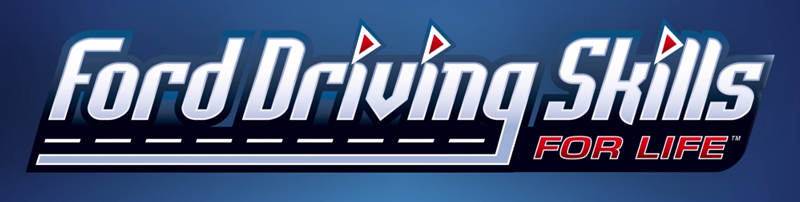 BAKGRUNNFord Driving Skills for Life ble utviklet i 2003 av Ford Motor Company Fund og trafikksikkerhetsmyndighetene i USA for å rette søkelyset på antall unge som blir drept i trafikken i USA.Over 815 000 deltakere fra 37 land i hele verden har fullført Ford DFSL gratis online-kurs.Mer enn 198 000 deltakere har deltatt på hele opplæringsprogrammet.Ford Driving Skills for Life ble lansert i Europa i 2013. Så langt har mer enn 20 000 unge sjåfører i Europa gjennomført opplæringsprogrammet på 153 arrangementer i 13 land forskjellige land.I 2017 skal Ford Driving Skills for Life-arrangementer gjennomføres i Belgia, Finland, Frankrike, Tyskland, Italia, Nederland, Polen, Romania, Russland, Spania, Storbritannia, Tyrkia, Ungarn og Norge.Ford har brukt 12 millioner euro (113 millioner norske kroner) på Ford Driving Skills for Life-programmet i Europa siden 2013. FORMÅLFord Driving Skills for Life skal tilby ungdom mellom 18 og 24 år kunnskap de ikke får i ordinære kjøreopplæringskurs.Målet er at de skal kjøre tryggere og mer forsiktig på veiene. Web-opplæringen skjer på www.dsfl.no. Denne er tilgjengelig for alle i målgruppen som ikke har fått deltatt på arrangementet på Rudskogen. Her er det 11 opplæringsvideoer med avsluttende spørsmål. OM OPPLÆRINGSPROGRAMMETDeltagerne sitter bak rattet med en profesjonell instruktør ved siden av seg. Programmet inneholder også teoretiske elementer. Målet er å utvikle sine ferdigheter innen 4 viktige områder:Gjenkjenne farerKjøring av bilenVurdere avstand Vurdere hastighetDet vil også legges stort fokus på å demonstrere distraksjon/bruk av mobil for deltagerne og hvilken konsekvens det kan ha under kjøring. Også konsekvensene av å kombinere bilkjøring med alkohol og annen form for rus vektlegges. Dette gjøres blant annet ved bruk av simuleringsdrakter, som anskueliggjør hvordan rus påvirker personens kjøreegenskaper.Gjennom et nylig lansert samarbeid mellom Ford og Google vil også de unge sjåførene lære trafikksikkerhet med en spesialutviklet VR-app for formålet.DERFOR ER FORD DRIVING SKILLS FOR LIFE VIKTIGI 2016 ble 20 unge mennesker mellom 18 og 24 år drept i trafikken. 86 ble meget alvorlig eller alvorlig skadet. Det viser tall fra Statistisk Sentralbyrå.En ny gjennomgang fra If viser at det er hele 2,5 ganger større risiko for at dem under 21 år blir innblandet i en trafikkulykke enn dem over 25 år. En 18-åring har nesten 7 ganger høyere skaderisiko enn en som er 66 år. Et av de mest effektive tiltakene for å redusere risikoen blant de yngste sjåførene er ifølge en SINTEF-rapport å gjennomføre en obligatorisk «erfaringssamling 3 - 6 måneder etter at unge førere har bestått førerprøven.»